Стамбул- город мечты. Экскурсионный турНа 4, 5, 6, 7 ночейСтамбул — единственный в мире мегаполис, который находится на территории сразу двух континентов.Только здесь так близко соседствуют европейские и азиатские кварталы, исламские и христианские сооружения.Только Стамбул побывал столицей сразу четырех величайших империй.Потрясающий, неповторимый, загадочный, яркий — это лишь малая часть эпитетов, которые можно посвятить Стамбулу.Вылеты из Минска ежедневно, блоки мест без доплат, с багажом 23 кг и ручной кладью 5 кг.В стоимость включены 3 экскурсии!	Отели по программе в Стамбуле находятся в непосредственной близости к центру города и историческим местам. Стоимость тура на 2 человека при проживании в отелях 3*, 4*, 5* составит от:
3* - 1021 EU
4* - 1101 EU
5* - 1264 EU
 Цены могут корректироваться со временем.Предоплата 35% при бронировании и остаток за 10 дней до вылета. Лучшая страховка от не вылета с полным покрытием.ПРОГРАММА ТУРА:1 ДЕНЬ- Встреча в аэропорту. Размещение в отеле.2 ДЕНЬ- Завтрак. -Экскурсия "Османская Империя" (пол дня: с 09.00 - до 13.00): Посетим такие достопримечательности, как: Ипподром, Немецкий фонтан Вильгельма, Голубую мечеть, Собор Святой Софии. - Свободное время для шоппинга или дополнительных экскурсий.3 ДЕНЬ- Завтрак.-Обзорная экскурсия по Стамбулу (пол дня: с 09.00 по 14.00): Мы посетим Босфорский мост, Золотой Рог, Византийские городские стены, фабрику кожаных и меховых изделий, магазин турецких сладостей, увидим панораму всего города.- Свободное время для шоппинга или дополнительных экскурсий.4 ДЕНЬ- Завтрак.- Старинный Стамбул (пол дня: с 08.30 по 13.00): Вы увидите: -мечеть Сулеймание, дворец Долмабахче, цистерна Базилика.- Свободное время для шоппинга или дополнительных экскурсий.5 ДЕНЬ, 6 ДЕНЬ- Завтрак- Свободный день: в этот день Вы можете прогуляться по местам, которые Вам понравились за первые дни, зайти в какой-нибудь местный ресторанчик и попробовать новые блюда или отправиться в мини-путешествия по новым достопримечательностям.- Свободное время для шоппинга или дополнительных экскурсий. 7 ДЕНЬ- Завтрак- Свободный день- Выезд из отеля - обратный вылет в Минск.Туристическая компания оставляет за собой право менять очередность экскурсий в Стамбуле, а также их замену на равноценные по независящим от нее причинам.В СТОИМОСТЬ ТУРА ВХОДИТ• проживание в отеле),• завтраки,• авиаперелет Минск - Стамбул - Минск,• медицинская страховка,• экскурсии: "Обзорная экскурсия по Стамбулу", "Османская Империя", "Старинный Стамбул",• трансферы из/в аэропорт,• входные билеты по местам посещения, • трансферное обслуживание по туру,• профессиональный гид.Ориентировочное время трансфера в аэропорт: 4-5 часов до вылета!Приблизительный список отелей для туров Стамбул-город мечты 
3*
BUDO / KUPELI PALACE / YUSUFPASA KONAGI / SANTA SOPHIA / GRAND MARK / KAYA MADRID / GRAND LIZA
4*
ARMADA / SORRISO HOTEL / GRAND YAVUZ / MARMARAY YENIKAPI / ANTIS / TREND / BYZANTIUM / THE CITY5*AKGUN HOTEL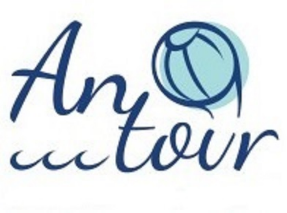 Tel.: +375 29 6601399 (Viber), +375 33 3466519+375 29 91 259 26 (Viber)+375 17 3602414, 3602415 (fax)Skype olgagudian77info@antour.by, www.antour.byг. Минск, ул. Новгородская, 4-208Для тех, кто любит комфортДля тех, кто любит комфорт